Jelentkezési lap 2021. évi tanfolyam, őszAlapozó Terápia: Módszer a gyermeki idegrendszer mozgásos érzékszervi fejlesztésére Alapítási engedély nyilvántartási száma: 12-72/2019. A jelentkező munkajogi státusza: (OSAP jelentés miatt szükséges) A legjellemzőbbet kérjük aláhúzni!  alkalmazott	    vállalkozó	 GYES, GYED, GYET-en lévő       álláskereső       nyugdíjas  	diák  Gyakorlati helyszín: VeszprémA visszaküldött jelentkezési lapot tanfolyami felvételi kötelezettség nélkül tudjuk fogadni, mert a tanfolyam létszáma korlátozott. A jelentkezéseket a beérkezés sorrendjében fogadjuk. Jelentkezésének elfogadásáról értesítjük.Regisztrációs díjat nem fizetünk vissza! Kérjük csatolja diplomájának fénymásolatát! Nyilatkozom, hogy a tanfolyamból való kimaradásom, vagy sikertelenül megoldott vizsgafeladatok esetén, a képzés szervezőivel szemben semmiféle anyagi és egyéb követelést nem támasztok.………………………..........................	…..........……………………...............a jelentkező aláírása	a fizető intézmény bélyegzője	és képviselőjének aláírásaDátum ………………………...............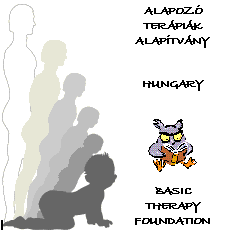 Alapozó Terápiák Alapítvány1113 Budapest, Bocskai út 77-79. B/348.Tanfolyamszervező: Tóth Péter tel: +36 30 633 2914Adószám: 18081132-1-43ERSTE Bank: 11600006-00000000-93857532Név:Születési név:Születési hely:                                      idő:Állampolgársága:Anyja neve:Lakcím:Telefonszám:           e-mail:Legmagasabb iskolai végzettség:Szakképesítés:Speciális tanfolyamok:Munkahely:Munkakör:Tanfolyamdíj, 280.000 Ft (280.000 Ft -20.000 Ft regisztrációs díj) fizetése: (A megfelelőt kérjük jelölje X-el)Tanfolyamdíj, 280.000 Ft (280.000 Ft -20.000 Ft regisztrációs díj) fizetése: (A megfelelőt kérjük jelölje X-el)Önerőből egy összegben (2021. szeptember 5.)Önerőből részletfizetéssel, 2021.07.08. 90eFt, 2021.08.08. 90eFt; 2021.09.08. 80eFt	Megosztott fizetés, részben munkáltató, részletezve a számlázási adatoknálSzámlázási név és cím:Adószám: